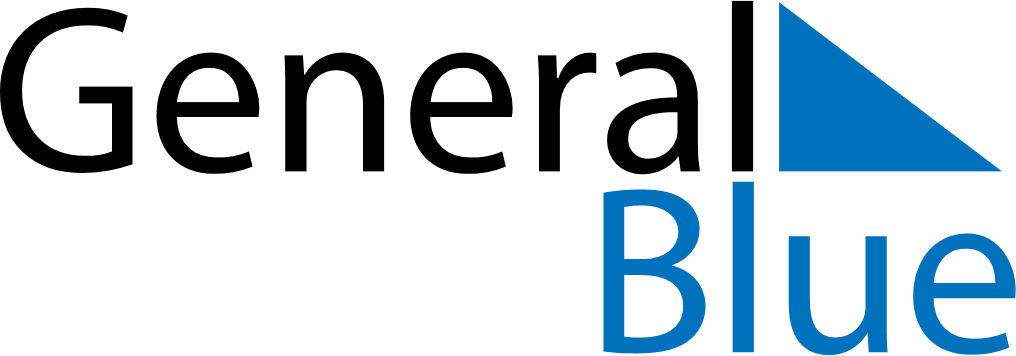 December 2023December 2023December 2023December 2023ParaguayParaguayParaguaySundayMondayTuesdayWednesdayThursdayFridayFridaySaturday11234567889Virgin of CaacupeVirgin of Caacupe101112131415151617181920212222232425262728292930Christmas Day31New Year’s Eve